РАБОЧАЯ ПРОГРАММА УЧЕБНОЙ ДИСЦИПЛИНЫОП.06. Сортировка алмазовпрограммы подготовки квалифицированных рабочих, служащих по профессии 29.01.28.  Огранщик алмазов в бриллиантыКвалификация выпускника:Распиловщик алмазов – 4,5 разрядОбдирщик алмазов – 4,5 разрядОгранщик алмазов в бриллианты – 4,5 разряд.Якутск, 2017 г.Программа учебной дисциплины ОП.06. Сортировка алмазов разработана на основе Федерального государственного образовательного стандарта среднего профессионального образования по профессии 29.01.28.  Огранщик алмазов в бриллианты, утвержденного приказом Министерства образования и науки РФ от 02.08.2013 г. №780.Организация-разработчик: Государственное автономное профессиональное образовательное учреждение  РС (Я) «Якутский промышленный техникум».Разработчики: Белолюбская Татьяна Кимовна, заведующая ограночной мастерской ГАПОУ РС (Я) ЯПТ, преподаватель учебных дисциплин  по профессии 29.01.28. Огранщик алмазов в бриллианты.СОДЕРЖАНИЕ1. паспорт ПРОГРАММЫ УЧЕБНОЙ ДИСЦИПЛИНЫОП. 06 Сортировка алмазов1.1. Область применения примерной программыПрограмма учебной дисциплины является частью примерной основной профессиональной образовательной программы в соответствии с ФГОС по профессиям СПО по ППКРС,  29.01.28.  Огранщик алмазов в бриллианты, утвержденного приказом Министерства образования и науки РФ от 2 августа 2013 г. №780. 1.2. Место учебной дисциплины в структуре основной профессиональной образовательной программы: дисциплина входит в общепрофессиональный цикл.Уровень образования: основное общее, среднее (полное) общее, профессиональное образование и др.Опыт работы: гранильные заводы, должность: распиловщик алмазов, обдирщик алмазов, огранщик алмазов в бриллианты.1.3. Цели и задачи учебной дисциплины – требования к результатам освоения дисциплины:Цель преподавания дисциплины “сортировка алмазов”: приобретение студентами теоретических знаний и практических умений в области обработки алмазов в бриллианты.Задачи:Продолжить формирование коммуникативной компетентности будущих специалистов;Развивать навыки сортировки  алмазов, определять характеристики и параметры алмазного сырья;Научить использовать знания из области обработки алмазов в бриллианты для выполнения трудовых функций. В результате освоения учебной дисциплины обучающийся должен освоить профессиональные компетенции: Освоение дисциплины направлено на развитие общих компетенций.В результате освоения дисциплины обучающийся должен:1.4. Рекомендуемое количество часов на освоение  программы учебной дисциплины:максимальной учебной нагрузки обучающегося 60 часов, в том числе:обязательной аудиторной учебной нагрузки обучающегося 40 часов;самостоятельной работы обучающегося 20 часов.2. СТРУКТУРА И  СОДЕРЖАНИЕ УЧЕБНОЙ ДИСЦИПЛИНЫ2.1. Объем учебной дисциплины и виды учебной работы2.2. Тематический план и содержание учебной дисциплины ОП.06. «Сортировка алмазов»3. Условия реализации УЧЕБНОЙ дисциплины3.1. Требования к минимальному материально-техническому обеспечениюРеализация учебной дисциплины требует наличия учебного кабинета «Технологические оборудования и оснастки для обработки алмазов» и лаборатории «Исследования алмазов и бриллиантов».Оборудование учебного кабинета:- посадочные места по количеству обучающихся (25 мест);- рабочее место преподавателя;- комплект учебно-наглядных пособий «Сортировка алмазов»;Технические средства обучения:Компьютер с лицензионным программным обеспечением и мультимедиапроектор.Оборудование лаборатории:Рабочее место преподавателяСтол для сортировкиМикроскоп Пропорционоскоп Эталоны по цвету.3.2. Информационное обеспечение обученияПеречень рекомендуемых учебных изданий:Основные источники:Дополнительные источники:Аргунов К.П. Алмазы Якутии: Новосибирск: Издательство СО РАН, филиал «Гео», 2005.- 402 с. Дронова Н. Д., Кузьмина И. Е. Характеристика и оценка алмазного сырья. — М.: МГГУ, 2004. — 74 с.Дронова Н.Д., Аккалаева Р.Х. Оценка рыночной стоимости ювелирных изделий: М.: Международная академия оценки и консалтинга, 2004.-160с.Ермолов В.А., Дунаев В.А., Мосейкин В.В. Кристаллография, минералогия и геология камнецветного сырья: Учебное пособие. – М.: Издательство Московского государственного горного университета, 2003.- 407 с.   Шитило В.Б., Звонарев Е.В., Кузей А.М. Получение свойства и применение порошков алмаза и кубического нитрида бора: Мн.: Бел.наука, 2003.- 335 с.Епифанов В.И., Песина А.Я.,Зыков Л.В. Технология обработки алмазов в бриллианты: Учеб.для сред.ПТУ. – Якутск: Национальное книжное издательство «Бичик», 1995.- 335 с.  Интернет-ресурсы:www.e.lanbook.com (Доступ к коллекции"Инженерно-техническиенауки - Издательство Лань"  ЭБС "Издательства Лань".http://www.bejewel.ru/obrabotka_dragotsennyh_i_podeloc/obrabotka_almazov/http://st-yak.narod.ru/index2-4-1.htmlhttp://www.samotsvetymira.ru/bookinfo-v-i-epifanov/v-i-epifanov-tekhnologiya-obrabotki-almazov-v-brillianty-razdel-2.html?start=141http://www.bookarchive.ru/fund-discipliny/geologija/96098-tekhnologija-obrabotki-almazov-v-brillianty.htmlОрганизация образовательного процессаУчебная дисциплина «Сортировка алмазов» включает разделы:«Классификация алмазного сырья»;«Производственные исследования кристаллов алмаза».Перед изучением каждого раздела проводятся обзорные занятия. В процессе изучения дисциплины обучающимся следует привить навыки пользования учебниками, учебными пособиями, ГОСТами, справочниками, технолгичными и измерительными инструментами, компьютерными программными комплексами. При изучении материала дисциплины используется современные интерактивные методы, технические средства обучения и наглядные пособия.Кадровое обеспечение образовательного процессаРеализация рабочей программы учебной дисциплины «Сортировка алмазов» должна обеспечиваться педагогическими кадрами, имеющими профессиональное высшее образование, соответствующее профилю преподаваемой дисциплины.Преподаватели, ведущие образовательную деятельность, должны регулярно, не менее 1 раза в 3 года, повышать свою квалификацию по профилю преподаваемой дисциплины, на курсах повышения квалификации или переподготовки. Контроль и оценка результатов освоения УЧЕБНОЙ ДисциплиныОбразовательное учреждение, реализующее подготовку по учебной дисциплине, обеспечивает организацию и проведение текущего контроля индивидуальных образовательных достижений – демонстрируемых обучающимися знаний, умений и навыков. Текущий контроль проводится преподавателем в процессе проведения практических занятий и лабораторных работ, тестирования, а также выполнения обучающимися индивидуальных заданий, проектов, исследований.Формы и методы  текущего контроля по учебной дисциплине самостоятельно разрабатываются образовательным учреждением и доводятся до сведения обучающихся не позднее начала двух месяцев от начала обучения. Для  текущего контроля образовательными учреждениями создаются фонды оценочных средств (ФОС). ФОС включают в себя педагогические контрольно-измерительные материалы, предназначенные для определения соответствия (или несоответствия) индивидуальных образовательных достижений основным показателям результатов подготовки.Оценка индивидуальных образовательных достижений по результатам текущего контроля производится в соответствии с универсальной шкалой. Шкала оценки образовательных достиженийРазработчик:преподаватель учебных дисциплин:________________________Белолюбская Т.К.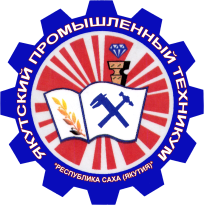 Министерство образования и науки Республики Саха(Якутия)Государственное автономное профессиональное  образовательное учреждение Республики Саха (Якутия)«Якутский промышленный техникум»УТВЕРЖДАЮЗаместитель директора по УР_________________ С.В. Иванова«_____» __________ 20 ___ г.РАССМОТРЕНОна заседании предметно-цикловойкомиссии ювелиров и огранщиковПротокол № ___ от ________ 2017 г.Председатель ПЦК ________________Белолюбская Т.К.ОДОБРЕНО И РЕКОМЕНДОВАНОМетодическим советом ГАПОУ РС(Я) ЯПТПротокол № ___ от ________ 2017 г.Председатель МС___________________Филиппов М.И.стр.ПАСПОРТ ПРОГРАММЫ УЧЕБНОЙ ДИСЦИПЛИНЫ4СТРУКТУРА и содержание УЧЕБНОЙ ДИСЦИПЛИНЫ5условия реализации  учебной дисциплины8Контроль и оценка результатов Освоения учебной дисциплины9Код Профессиональные компетенцииПК. 1.1.Определять последовательность распиливания алмазов.ПК. 1.2.Выбирать средства технологического оснащения для распиливания алмазов.ПК.1.3.Осуществлять распиливание алмазовПК.1.4.Контролировать качество распиливания различными способами.ПК.1.5.Устранять недостатки при распиливании алмазов.ПК.2.1.Определять последовательность обдирки алмазных полуфабрикатов.ПК.2.2.Выбирать средства технологического оснащения для обдирки.ПК.2.3.Осуществлять обдирку алмазных полуфабрикатов.ПК.2.4.Контролировать качество обдирки алмазных полуфабрикатов различными способами.ПК.2.5.Устранять недостатки при обдирке алмазных полуфабрикатов.ПК.3.1.Определять последовательность огранки  алмазов в бриллианты.ПК.3.2.Выбирать средства технологического оснащения для огранки.ПК.3.3.Осуществлять огранку алмазов в бриллианты.ПК.3.4.Контролировать качество огранки  различными способами.ПК.3.5.Осуществлять реставрацию и устранять недостатки при огранке алмазов.ОК 1 Понимать сущность и социальную значимость своей будущей профессии, проявлять к ней устойчивый интерес.ОК 2Организовать собственную деятельность, исходя из цели и способов ее достижения, определенных руководителем.ОК 3Анализировать рабочую ситуацию, осуществлять текущий и итоговый контроль, оценку и коррекцию собственной деятельности, нести ответственность за результаты своей работы. ОК 4Осуществлять поиск информации, необходимой для эффективного выполнения профессиональных задач.ОК 5 Использовать информационно – коммуникационные технологии в профессиональной деятельности.ОК 6 Работать в команде, эффективно общаться с коллегами, руководством, клиентами.ОК 7 Исполнять воинскую обязанность, в том числе с применением полученных профессиональных знаний (для юношей) Уметь - охарактеризовать I, II и III группы алмазов;Уметь - характеризовать алмазы 3-го и 4-го качества;Уметь - исследовать алмазное сырье;Уметь - сортировать алмазы по форме и дефектности;Уметь - комплектовать партии алмазов по технологическим направлениям обработки;Знать - основные принципы предварительного разделения алмаза;Знать - факторы от которых зависит стоимость алмазов;Знать - назначение производственного исследования кристаллов алмаза;Знать - рекомендации по разметке алмазного сырья.Вид учебной работыКоличество часов Максимальная учебная нагрузка (всего)60Обязательная аудиторная учебная нагрузка (всего) 40в том числе:        лабораторные работы16        практические занятия        контрольные работыСамостоятельная работа обучающегося (всего)20в том числе:       индивидуальное проектное задание       тематика внеаудиторной самостоятельной работыИтоговая аттестация в форме зачетаИтоговая аттестация в форме зачетаНаименование разделов и темСодержание учебного материала, лабораторные работы и практические занятия, самостоятельная работа обучающихсяОбъем часовУровень освоения1234Раздел 1. Классификация алмазного сырья.24Тема 1.1. Сортировка  алмазов.Алмазы ювелирные и технические –чистые алмазы, с незначительными дефектами, с небольшими дефектами, с большими дефектами.Алмазы с нацветом – бесцветные, с незначительным нацветом, с небольшим нацветом, с нацветом, цветные и коричневые. 22Тема 1.1. Сортировка  алмазов.Алмазы ювелирные и технические –чистые алмазы, с незначительными дефектами, с небольшими дефектами, с большими дефектами.Алмазы с нацветом – бесцветные, с незначительным нацветом, с небольшим нацветом, с нацветом, цветные и коричневые. 442Тема 1.1. Сортировка  алмазов.Классификация алмазного сырья.442Тема 1.1. Сортировка  алмазов.Технические условия на ювелирные алмазы.Классификация алмазов в зависимости от количества, местоположения дефектов.Категории качеств.Сортировка алмазов по цвету. 442Тема 1.1. Сортировка  алмазов.Лабораторные работы642Тема 1.1. Сортировка  алмазов.Сортировка алмазов по качеству642Тема 1.1. Сортировка  алмазов.Сортировка алмазов по цвету642Тема 1.1. Сортировка  алмазов.Контрольная работа по теме «Сортировка алмазов»1Тема 1.2. Оценка стоимости алмазного сырья.Цена алмаза.Стоимость алмазного сырья с различными качественными характеристиками.Стоимость алмазного сырья по весовым категориям.22Тема 1.2. Оценка стоимости алмазного сырья.Лабораторная работа42Тема 1.2. Оценка стоимости алмазного сырья.Определение стоимости алмазного сырья по качеству.42Тема 1.2. Оценка стоимости алмазного сырья.Определение стоимости алмазного сырья по весовым категориям.2Тема 1.2. Оценка стоимости алмазного сырья.Контрольная работа по теме «Оценка стоимости алмазного сырья»1Самостоятельная работа: выполнение домашних заданий по разделу 1.Тематика внеаудиторной самостоятельной работыИстория создания отечественных методик оценки.Зарубежный опыт создания методик оценки.Товароведческая экспертиза оценки бриллиантов.Оценка рыночной стоимости ювелирных изделий.12Раздел 2. Производственные исследования кристаллов алмазов.16Тема 2.1. Назначение производственного исследования кристаллов алмаза.Цель производственного исследования кристаллов алмаза.242Тема 2.1. Назначение производственного исследования кристаллов алмаза.Технологический процесс производственного изучения: получение, счет и взвешивание алмазов; сортировка алмазов по форме и дефектности и технологического направления их обработки.242Тема 2.2. Разметка алмазов.Рекомендации по разметке алмазного сырья- разметка кристаллов алмаза правильной формы.32Тема 2.2. Разметка алмазов.Разметка деформированных кристаллов алмаза.32Тема 2.2. Разметка алмазов.Разметка кристаллов алмаза с включениями.32Тема 2.2. Разметка алмазов.Практические занятия6241Тема 2.2. Разметка алмазов.Получение, счет и взвешивание алмазов; 6241Тема 2.2. Разметка алмазов.Сортировка алмазов по форме и дефектности и технологического направления их обработки.6241Тема 2.2. Разметка алмазов.Разметка кристаллов алмаза правильной формы.6241Тема 2.2. Разметка алмазов.Контрольная работа по теме «Производственные исследования кристаллов алмазов»6241Тема 2.2. Разметка алмазов.Самостоятельная работа выполнение домашних заданий по разделу 2.Методы выявления отличий природных ювелирных камней от их синтетических аналогов.Методы диагностики ювелирных камней.Алмазы Якутии8Всего:Обязательная аудиторная учебная нагрузка:                                                                                   по I разделу                                                                                   по II разделу самостоятельная работа:                                                                                   по I разделу                                                                                   по II разделу 40241620128АвторНаименование изданияГод изданияИздательствоАфонькин С.Ю., Савельева А.В.Драгоценные камни: Большая иллюстрированная энциклопедия2015  Бортник О.И.Все о драгоценных камнях2011Минск: ХарвестСингаевский В.Н.Легендарные драгоценности2011М.: Арстрель; СПб.: ЛЗЗ ПолигонСултанов И.Р., председатель редакционного совета Штыров В.А., АлРосаАлмазное сырье    2007Мирныйнаименование дисциплины в соответствии с учебным планомФамилия, имя, отчество, должность по штатному расписаниюКакое образовательное учреждение окончил, специальность (направление подготовки) по документу об образованииУченая степень, ученое (почетное) звание, квалификационная категорияСтаж педагогической работыСведения о повышении квалификацииУсловия привлечения к педагогической деятельности (штатный работник, внутренний совместитель, внешний совместитель)ОП.06. Сортировка алмазовБелолюбская Татьяна КимовнапреподавательВысшее ЯГУ Физфак 2000 технолог гранильного производстваОУ профсоюзов «Академия труда и социальных отношений», юрист по специальности «юриспруденция» 2010 г. г.Москва.ВысшаяО. – 37 П. – 23д.у. – 23«Комплексно – методическое обеспечение учебного процесса в период введения ФГОС НПО и СПО», г. Москва .«Педагогическое проектирование контрольно-оценочные средства, ориентированных на проверку сформированных компетенций», институт  новых технологий РС(Я)«Использование современных образовательных технологий при реализации ФГОС» 2013., СПб ГБОУ «Петровский колледж» г. Санкт-ПетербургштатныйРаздел (тема) учебной дисциплиныРезультаты (освоенные умения, усвоенные знания)Основные показатели результатов подготовкиФормы и методы контроля.Раздел 1. Классификация алмазного сырья.Умения:- сортировать алмазы по форме и дефектности;Верное сортирование алмазов по форме и дефектности.Соответствие сортировки алмазов по форме и дефектности по ГОСТУ.Рациональное распределение времени на все этапы решения практической задачи; Лабораторная работа Практическое занятие Контрольная работа - комплектовать партии алмазов по технологическим направлениям обработки.Верная комплектация партии алмазов по технологическим направлениям обработки.Соответствие комплектации партии алмазов по технологическим направлениям обработки по установленным технологическим условиям.Рациональное распределение времени на все этапы решения практической задачи;Контрольная работа Практическое занятиеЛабораторная работа     Знания:- основные принципы предварительного разделения алмаза;Верное определение основных принципов предварительного разделения алмазаВерная характеристика основных принципов предварительного разделения алмазаКонтрольная работа Практическое занятиеЛабораторная работа - факторы, от которых зависит стоимость алмаза;Верное определение факторов от которых зависит стоимость алмазов.Грамотное указание факторов от которых зависит стоимость алмазов.Контрольная работа Практическое занятиеЛабораторная работа -  назначение производственного исследования кристаллов алмаза;Верная характеристика назначения производственного исследования кристаллов алмаза.Грамотное указание назначения производственного исследования кристаллов алмаза.Контрольная работа Практическое занятиеЛабораторная работа - рекомендации по разметке алмаза.Верное определение рекомендаций по разметке алмазного сырья.Грамотное указание рекомендаций по разметке алмазного сырья.Контрольная работа Практическое занятиеЛабораторная работа Раздел 2. Производственные исследования кристаллов алмазов.умения:- исследовать алмазное сырье;- Обоснование исследования алмазного сырья.Соответствие исследования алмазного сырья по установленным технологическим условиям.Рациональное распределение времени на все этапы решения практической задачи;Контрольная работа Практическое занятиеЛабораторная работа - охарактеризовать I, II и III группы алмазов;Обоснование классификации I, II и III группы алмазов.Соответствие классификации I, II и III группы алмазов по установленным технологическим условиям.Рациональное распределение времени на все этапы решения практической задачи классификации;Контрольная работа Практическое занятиеЛабораторная работа Тесты - характеризовать алмазы 3-го и 4-го качества;Обоснование характеристик алмазов 3-го и 4-го качества.Соответствие классификации характеристик алмазов 3-го и 4-го качества по установленным технологическим условиям.Рациональное распределение времени на все этапы решения практической задачи;Контрольная работа Практическое занятиеЛабораторная работа тестызнания:   - основные принципы предварительного разделения алмаза;Верное определение основных принципов предварительного разделения алмазаВерная характеристика основных принципов предварительного разделения алмазаКонтрольная работа Практическое занятиеЛабораторная работа - факторы, от которых зависит стоимость алмаза;Верное определение факторов от которых зависит стоимость алмазов.Грамотное указание факторов от которых зависит стоимость алмазов.Контрольная работа Практическое занятиеЛабораторная работа -назначение производственного исследования кристаллов алмаза;Верная характеристика назначения производственного исследования кристаллов алмаза.Грамотное указание назначения производственного исследования кристаллов алмаза.Контрольная работа Практическое занятиеЛабораторная работа - рекомендации по разметке алмаза.Верное определение рекомендаций по разметке алмазного сырья.Грамотное указание рекомендаций по разметке алмазного сырья.Контрольная работа Практическое занятиеЛабораторная работа Профессиональные  компетенцииПрофессиональные  компетенцииПрофессиональные  компетенцииПрофессиональные  компетенцииРезультаты(освоенные профессиональные компетенции)Основные показатели оценки результатаОсновные показатели оценки результатаФормы и методы контроля и оценкиПК 1.1  Определять последовательность распиливания алмазов.Обоснованность выбора метода определения последовательности распиливания алмаза;Соответствие распиливания алмазов по установленным технологическим условиям последовательности распиливания алмаза;Рациональное распределение времени на все этапы определения последовательности распиливания алмазов.Обоснованность выбора метода определения последовательности распиливания алмаза;Соответствие распиливания алмазов по установленным технологическим условиям последовательности распиливания алмаза;Рациональное распределение времени на все этапы определения последовательности распиливания алмазов.Промежуточный контроль:- защита лабораторных и практических занятий;- контрольных работ по темам МДК.-оценка практической работы во время учебной практики ПК 1.2. Выбирать средства технологического оснащения для распиливания алмазов.Обоснованность выбора средств технологического оснащения для распиливания алмазов;Грамотное использование  выбора средств технологического оснащения для распиливания алмазов; Рациональное распределение времени на все этапы выбора средств технологического оснащения для распиливания алмазов.Обоснованность выбора средств технологического оснащения для распиливания алмазов;Грамотное использование  выбора средств технологического оснащения для распиливания алмазов; Рациональное распределение времени на все этапы выбора средств технологического оснащения для распиливания алмазов.Промежуточный контроль:- защита лабораторных и практических занятий;- контрольных работ по темам МДК.-оценка практической работы во время учебной практикиПК 1.3. Осуществлять распиливание алмазовОбоснованность выбора методов в осуществлении распиливания алмазов;Соответствие методов  и средств в осуществлении распиливания алмазов;Рациональное распределение времени на все этапы осуществления распиливания алмазов.Обоснованность выбора методов в осуществлении распиливания алмазов;Соответствие методов  и средств в осуществлении распиливания алмазов;Рациональное распределение времени на все этапы осуществления распиливания алмазов.Промежуточный контроль:- защита лабораторных и практических занятий;- контрольных работ по темам МДК.-оценка практической работы во время учебной практики-составление технологической карты во время учебной практики; ПК 1.4. Контролировать качество распиливания различными способамиОбоснованность выбора метода контроля качества распиливания различными способами;Грамотное использование принятых требований для контролирования качества распиливания различными способами;Рациональное распределение времени на все этапы контроля качества распиливания различными способами;Обоснованность выбора метода контроля качества распиливания различными способами;Грамотное использование принятых требований для контролирования качества распиливания различными способами;Рациональное распределение времени на все этапы контроля качества распиливания различными способами;Промежуточный контроль:- защита лабораторных и практических занятий;- контрольных работ по темам МДК.-оценка практической работы во время учебной практики-составление технологической карты во время учебной практики; ПК 1.5. Устранять недостатки при распиливании алмазов.Обоснованность выбора метода устранения недостатков при распиливании алмазов;Грамотное использование принятых требований при устранении недостатков распиленных алмазов;Соблюдение технологических условий, параметров при устранении недостатков распиленных алмазов; Рациональное распределение времени на всех этапах устранения недостатков при распиливании алмазов.Обоснованность выбора метода устранения недостатков при распиливании алмазов;Грамотное использование принятых требований при устранении недостатков распиленных алмазов;Соблюдение технологических условий, параметров при устранении недостатков распиленных алмазов; Рациональное распределение времени на всех этапах устранения недостатков при распиливании алмазов.Промежуточный контроль:- защита лабораторных и практических занятий;- контрольных работ по темам МДК.-оценка практической работы во время учебной практики-составление технологической карты во время учебной практики; ПК 2.1  Определять последовательность обдирки  алмазов.Обоснованность выбора метода определения последовательности обдирки алмаза;Соответствие определения последовательности обдирки алмазов по установленным технологическим условиям;Рациональное распределение времени на все этапы определения последовательности обдирки алмазов.Обоснованность выбора метода определения последовательности обдирки алмаза;Соответствие определения последовательности обдирки алмазов по установленным технологическим условиям;Рациональное распределение времени на все этапы определения последовательности обдирки алмазов.Промежуточный контроль:- защита лабораторных и практических занятий;- контрольных работ по темам МДК.-оценка практической работы во время учебной практики ПК 2.2. Выбирать средства технологического оснащения для обдирки алмазов.Обоснованность выбора средств технологического оснащения для обдирки алмазов;Грамотное использование  выбора средств технологического оснащения для обдирки алмазов; Рациональное распределение времени на все этапы выбора средств технологического оснащения для обдирки  алмазов.Обоснованность выбора средств технологического оснащения для обдирки алмазов;Грамотное использование  выбора средств технологического оснащения для обдирки алмазов; Рациональное распределение времени на все этапы выбора средств технологического оснащения для обдирки  алмазов.Промежуточный контроль:- защита лабораторных и практических занятий;- контрольных работ по темам МДК.-оценка практической работы во время учебной практикиПК 2.3. Осуществлять обдирку  алмазовОбоснованность выбора методов в осуществлении обдирки алмазов;Соответствие методов  и средств в осуществлении обдирки  алмазов;Рациональное распределение времени на все этапы осуществления обдирки алмазов.Обоснованность выбора методов в осуществлении обдирки алмазов;Соответствие методов  и средств в осуществлении обдирки  алмазов;Рациональное распределение времени на все этапы осуществления обдирки алмазов.Промежуточный контроль:- защита лабораторных и практических занятий;- контрольных работ по темам МДК.-оценка практической работы во время учебной практики-составление технологической карты во время учебной практики; ПК 2.4. Контролировать качество обдирки различными способамиОбоснованность выбора метода контроля качества обдирки различными способами;Грамотное использование принятых требований для контролирования качества обдирки различными способами;Рациональное распределение времени на все этапы контроля качества обдирки  различными способами;Обоснованность выбора метода контроля качества обдирки различными способами;Грамотное использование принятых требований для контролирования качества обдирки различными способами;Рациональное распределение времени на все этапы контроля качества обдирки  различными способами;Промежуточный контроль:- защита лабораторных и практических занятий;- контрольных работ по темам МДК.-оценка практической работы во время учебной практики-составление технологической карты во время учебной практики; ПК 2.5. Устранять недостатки при обдирке алмазов.Обоснованность выбора метода устранения недостатков при обдирке алмазов;Грамотное использование принятых требований при устранении недостатков обточенных алмазов;Соблюдение технологических условий, параметров при устранении недостатков обточенных алмазов; Рациональное распределение времени на всех этапах устранения недостатков при обдирке алмазов.Обоснованность выбора метода устранения недостатков при обдирке алмазов;Грамотное использование принятых требований при устранении недостатков обточенных алмазов;Соблюдение технологических условий, параметров при устранении недостатков обточенных алмазов; Рациональное распределение времени на всех этапах устранения недостатков при обдирке алмазов.Промежуточный контроль:- защита лабораторных и практических занятий;- контрольных работ по темам МДК.-оценка практической работы во время учебной практики-составление технологической карты во время учебной практики; ПК.3.1. Определять последовательность огранки  алмазов в бриллианты.Обоснованность выбора метода определения последовательности огранки алмаза в бриллианты;Соответствие определении последовательности огранки алмазов в бриллианты по установленным технологическим условиям;Рациональное распределение времени на все этапы определения последовательности огранки алмазов в бриллианты.Обоснованность выбора метода определения последовательности огранки алмаза в бриллианты;Соответствие определении последовательности огранки алмазов в бриллианты по установленным технологическим условиям;Рациональное распределение времени на все этапы определения последовательности огранки алмазов в бриллианты.Промежуточный контроль:- защита лабораторных и практических занятий;- контрольных работ по темам МДК.-оценка практической работы во время учебной практики ПК.3.2. Выбирать средства технологического оснащения для огранки.Обоснованность выбора средств технологического оснащения для огранки алмазов в бриллианты;Грамотное использование  выбора средств технологического оснащения для огранки алмазов в бриллианты; Рациональное распределение времени на все этапы выбора средств технологического оснащения для огранки  алмазов в бриллианты.Обоснованность выбора средств технологического оснащения для огранки алмазов в бриллианты;Грамотное использование  выбора средств технологического оснащения для огранки алмазов в бриллианты; Рациональное распределение времени на все этапы выбора средств технологического оснащения для огранки  алмазов в бриллианты.Промежуточный контроль:- защита лабораторных и практических занятий;- контрольных работ по темам МДК.-оценка практической работы во время учебной практикиПК.3.3. Осуществлять огранку алмазов в бриллианты.Обоснованность выбора методов в осуществлении огранки алмазов в бриллианты;Соответствие методов  и средств в осуществлении огранки алмазов в бриллианты;Рациональное распределение времени на все этапы осуществления огранки алмазов в бриллианты.Обоснованность выбора методов в осуществлении огранки алмазов в бриллианты;Соответствие методов  и средств в осуществлении огранки алмазов в бриллианты;Рациональное распределение времени на все этапы осуществления огранки алмазов в бриллианты.Промежуточный контроль:- защита лабораторных и практических занятий;- контрольных работ по темам МДК.-оценка практической работы во время учебной практики-составление технологической карты во время учебной практики; ПК.3.4.  Контролировать качество огранки  различными способами.Обоснованность выбора метода контроля качества огранки  различными способами;Грамотное использование принятых требований для контролирования качества огранки различными способами;Рациональное распределение времени на все этапы контроля качества огранки различными способами;Обоснованность выбора метода контроля качества огранки  различными способами;Грамотное использование принятых требований для контролирования качества огранки различными способами;Рациональное распределение времени на все этапы контроля качества огранки различными способами;Промежуточный контроль:- защита лабораторных и практических занятий;- контрольных работ по темам МДК.-оценка практической работы во время учебной практики-составление технологической карты во время учебной практики; ПК.3.5. Осуществлять реставрацию и устранять недостатки при огранке алмазов.Обоснованность выбора метода устранения недостатков при огранке алмазов в бриллианты;Грамотное использование принятых требований при устранении недостатков ограненных алмазов;Соблюдение технологических условий, параметров при устранении недостатков ограненных алмазов; Рациональное распределение времени на всех этапах устранения недостатков при огранке алмазов в бриллианты.Обоснованность выбора метода устранения недостатков при огранке алмазов в бриллианты;Грамотное использование принятых требований при устранении недостатков ограненных алмазов;Соблюдение технологических условий, параметров при устранении недостатков ограненных алмазов; Рациональное распределение времени на всех этапах устранения недостатков при огранке алмазов в бриллианты.Промежуточный контроль:- защита лабораторных и практических занятий;- контрольных работ по темам МДК.-оценка практической работы во время учебной практики-составление технологической карты во время учебной практики; Общие компетенцииОбщие компетенцииОбщие компетенцииОбщие компетенцииРезультаты (освоенные ОК)Основные показатели оценки результатаФормы и методы контроля и оценки.Формы и методы контроля и оценки.ОК 1. Понимать сущность и социальную значимость будущей профессии, проявлять к ней устойчивый интерес.Адекватная самооценка процесса и результата учебной и профессиональной деятельности;Осведомленность о различных аспектах своей будущей  профессии;Участие в профессионально – значимых мероприятиях (НПК, конкурсах по профилю специальности и др.);Повышение готовности к осуществлению профессиональной  деятельности;Текущий контроль: Наблюдение и оценка (результатов анкетирования) Текущий контроль: Наблюдение и оценка (результатов анкетирования) ОК.2. Организовать собственную деятельность, исходя из цели и способов ее достижения, определенных руководителем.Обоснованность выбора вида типовых методов и способов выполнения профессиональных задач; Адекватная самооценка уровня и эффективности организации собственной деятельности  по защите информации;Соответствие подготовленного плана собственной деятельности по защите информации требуемым критериям;Рациональное распределение времени на все этапы решения задачи;Совпадение результатов самоанализа и экспертного анализа эффективности организации собственной деятельности  по защите информации;Текущий контроль: наблюдение;Промежуточный контроль: оценка практической работыТекущий контроль: наблюдение;Промежуточный контроль: оценка практической работыОК.3. Анализировать рабочую ситуацию, осуществлять текущий и итоговый контроль, оценку и коррекцию собственной деятельности, нести ответственность за результаты своей работы.  Обоснованность анализа рабочей ситуации;Адекватная самооценка уровня и эффективности  осуществления текущего и итогового контроля, оценка и коррекция собственной деятельности, нести ответственность за результаты своей работы.  Соответствие подготовленного плана собственной деятельности по защите информации требуемым критериям;Текущий контроль: наблюдение;Промежуточный контроль: оценка практической работыТекущий контроль: наблюдение;Промежуточный контроль: оценка практической работыОК.4. Осуществлять поиск информации, необходимой для эффективного выполнения профессиональных задач.Обоснованность выбора метода поиска, анализа  и  оценки  информации, необходимой  для  постановки  и  решения  профессиональных  задач;Грамотное использование оптимальных, эффективных методов поиска, анализа  и  оценки  информации;Нахождение необходимой информации за короткий промежуток времениТекущий контроль: наблюдение по итогам выполнения СРС, курсовой работы, в ходе прохождения учебной и производственной практик;Промежуточный контроль: оценка отчета по производственной практикеТекущий контроль: наблюдение по итогам выполнения СРС, курсовой работы, в ходе прохождения учебной и производственной практик;Промежуточный контроль: оценка отчета по производственной практикеОК.5. Использовать информационно-коммуникационные технологии в профессиональной деятельности;Обоснованность выбора информационно-коммуникационных технологий для совершенствования профессиональной деятельности;Соответствие требованиям использования информационно-коммуникационных технологий; Эффективное и грамотное использование информационно-коммуникационных технологий для совершенствования профессиональной деятельности;Промежуточный контроль: оценка защиты отчета производственной практикиПромежуточный контроль: оценка защиты отчета производственной практикиОК.6. Работать в команде, эффективно общаться с коллегами, руководством, клиентами.Грамотное содержательное взаимодействие со специалистами, коллегами в коллективе и командеГотовность к работе в коллективе и командеПромежуточный контроль: наблюдение во время производственной практики, во время деловой игрыПромежуточный контроль: наблюдение во время производственной практики, во время деловой игрыОК 7. Исполнять воинскую обязанность, в том числе с применением полученных профессиональных знаний (для юношей) Готовность нести воинскую обязанность, применяя полученные профессиональные знания (для юношей)Быть готовым несению воинской обязанности, с применением полученных профессиональных знаний (для юношей) Процент результативности (сумма баллов)Оценка уровня подготовкиОценка уровня подготовкиПроцент результативности (сумма баллов)Оценка  компетенций обучающихсяОценка  уровня освоения дисциплин;90 ÷ 100высокийотлично70 ÷ 89повышенныйхорошо50 ÷ 69пороговыйудовлетворительноменее 50допороговыйнеудовлетворительно